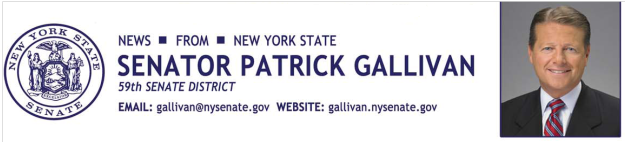 June 16, 2015For Immediate ReleaseContact:  Jim Ranney
716-656-8544716-256-9001SENATOR GALLIVAN ANNOUNCES SENATE PASSES BILL TO ALLOW MOOSE HUNTING IN NEW YORK    LEGISLATION WOULD DIRECT DEC TO REGULATE HUNTING SEASON  Senator Patrick M. Gallivan (R-C-I, Elma) announces the Senate has passed a bill (S-93A) that would allow the hunting of moose in New York State.  The legislation would amend current environmental conservation law to regulate the taking of moose in the same manner as deer hunting.  “The bill would direct the Department of Environmental Conservation to determine rules and regulations for the hunting of moose, similar to deer and other big game,” Gallivan said.  “This will allow the state to better manage the moose population, provide new opportunities for hunters in New York and neighboring states and generate new revenue for the state.” The legislation authorizes the DEC to establish a licensing process and determine an appropriate hunting season.  The department would also set limits and licensing fees.DEC biologists have estimated New York’s moose population to be about 800, with most of them found in the Adirondack region.  The bill now goes to the Assembly for consideration.-30-